О выделении средств из резервного фондана организацию горячего питания в образовательной организациии организацию круглосуточной вооруженной охраны для детей, прибывших из г. Белгорода и Белгородской областиВ соответствии с Федеральным законом от 06.10.2003 №131-ФЗ «Об общих принципах организации местного самоуправления в Российской Федерации», постановлением Администрации города Когалыма от 06.04.2012 №834 «Об утверждении Порядка использования бюджетных ассигнований резервного фонда Администрации города Когалыма», на основании письма  Департамента образования и науки Ханты-Мансийского автономного округа –Югры от 18.04.2024 №10-Исх-4474, протокола Комиссии по предупреждению и ликвидации чрезвычайных ситуаций от 28.03.2024 №02/24, служебной записки управления образования Администрации города Когалыма от 24.04.2024 №11-Вн-460, с целью исполнения п. 2 письма ТОУ Роспотребнадзора по ХМАО-Югре в Когалыме от 28.03.2024 №457, а также соблюдения санитарных требований СанПин 2.3/2.4.3590-20 «Санитарно-эпидемиологические требования к организации общественного питания»:1. Комитету финансов Администрации города Когалыма                            (М.Г. Рыбачок) выделить управлению образования Администрации города Когалыма из бюджета города Когалыма за счёт средств резервного фонда Администрации города Когалыма 502 400,00 (пятьсот две тысячи четыреста) рублей 00 копеек на организацию горячего питания в образовательной организации и 636 768,00 (шестьсот тридцать шесть тысяч семьсот шестьдесят восемь) рублей 00 копеек на организацию круглосуточной вооруженной охраны для детей, прибывших из г. Белгорода и Белгородской области.2. Определить главным распорядителем средств бюджета города Когалыма по пункту 1 настоящего постановления управление образования Администрации города Когалыма (А.Н.Лаврентьева).3. Руководителям общеобразовательных организаций заключить контракты на организацию горячего питания в образовательной организации для детей, прибывших из г. Белгорода и Белгородской области.4. Управлению образования Администрации города Когалыма (А.Н.Лаврентьева):4.1. Обеспечить контроль за целевым использованием средств резервного фонда Администрации города Когалыма, в рамках действующего законодательства Российской Федерации.4.2 Заключить контракт на организацию круглосуточной вооруженной охраны для детей, прибывших из г. Белгорода и Белгородской области.4.3. Предоставлять отчёт о расходовании бюджетных ассигнований резервного фонда Администрации города Когалыма в Комитет финансов Администрации города Когалыма (М.Г.Рыбачок) в сроки и по форме согласно постановлению Администрации города Когалыма от 06.04.2012 №834 «Об утверждении Порядка использования бюджетных ассигнований резервного фонда Администрации города Когалыма».5. Контроль за выполнением постановления возложить на заместителя главы города Когалыма Л.А.Юрьеву.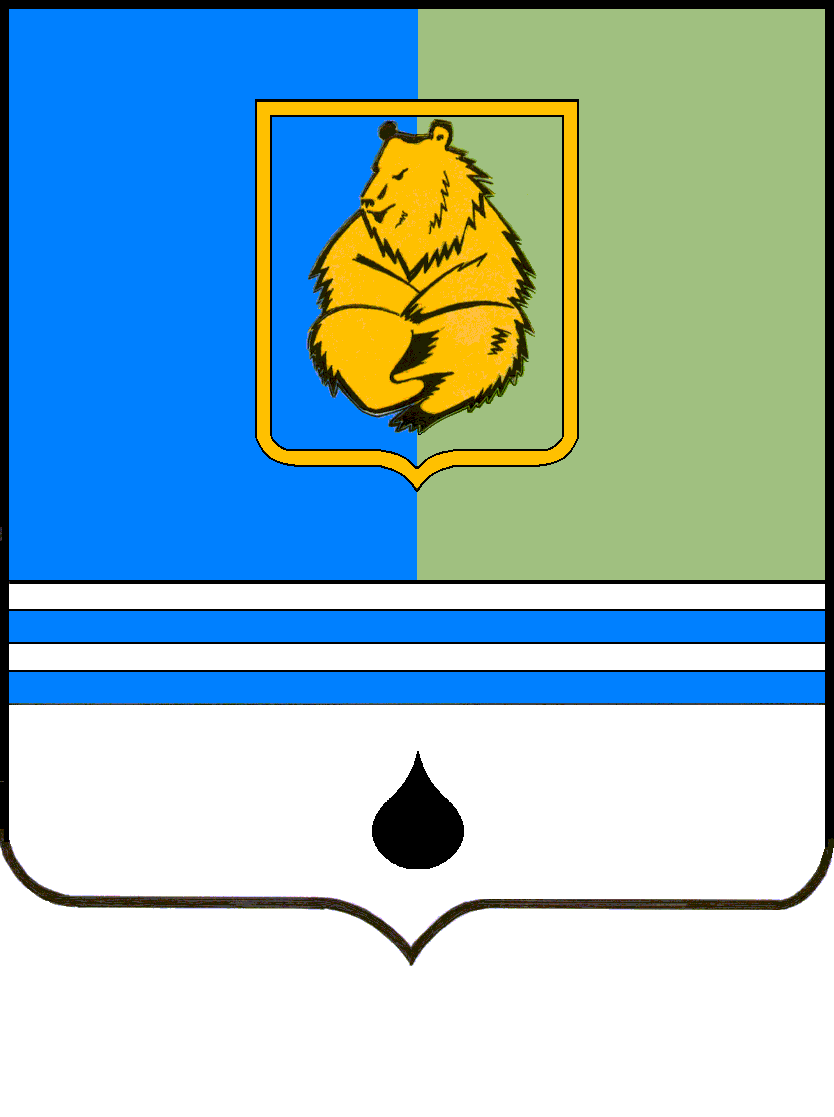 ПОСТАНОВЛЕНИЕАДМИНИСТРАЦИИ ГОРОДА КОГАЛЫМАХанты-Мансийского автономного округа - ЮгрыПОСТАНОВЛЕНИЕАДМИНИСТРАЦИИ ГОРОДА КОГАЛЫМАХанты-Мансийского автономного округа - ЮгрыПОСТАНОВЛЕНИЕАДМИНИСТРАЦИИ ГОРОДА КОГАЛЫМАХанты-Мансийского автономного округа - ЮгрыПОСТАНОВЛЕНИЕАДМИНИСТРАЦИИ ГОРОДА КОГАЛЫМАХанты-Мансийского автономного округа - Югрыот [Дата документа]от [Дата документа]№ [Номер документа]№ [Номер документа]